Информация по апелляциям о несогласии с выставленными баллами за единый и основной государственные  экзамены в 2021 году.В Качканарском городском округе в период проведения итоговой аттестации по образовательным программам среднего общего образования и основного общего образования, то в 2021 году было подано 5 апелляций о несогласии с выставленными баллами, три из которых удовлетворены.Апелляции ОГЭ 2021:Из них 2 апелляции удовлетворены с повышением на 1 и 2 балла с оценки «2» на оценку «3» (с неудовлетворительного результата - на удовлетворительный) в связи с наличием технической ошибки при распознавании заданий с кратким ответом (Русский язык и математика). Одна апелляция удовлетворена с повышением на 1 балл с оценки «2» на оценку «3» (с неудовлетворительного результата - на удовлетворительный) - математика. Апелляции ЕГЭ 2021: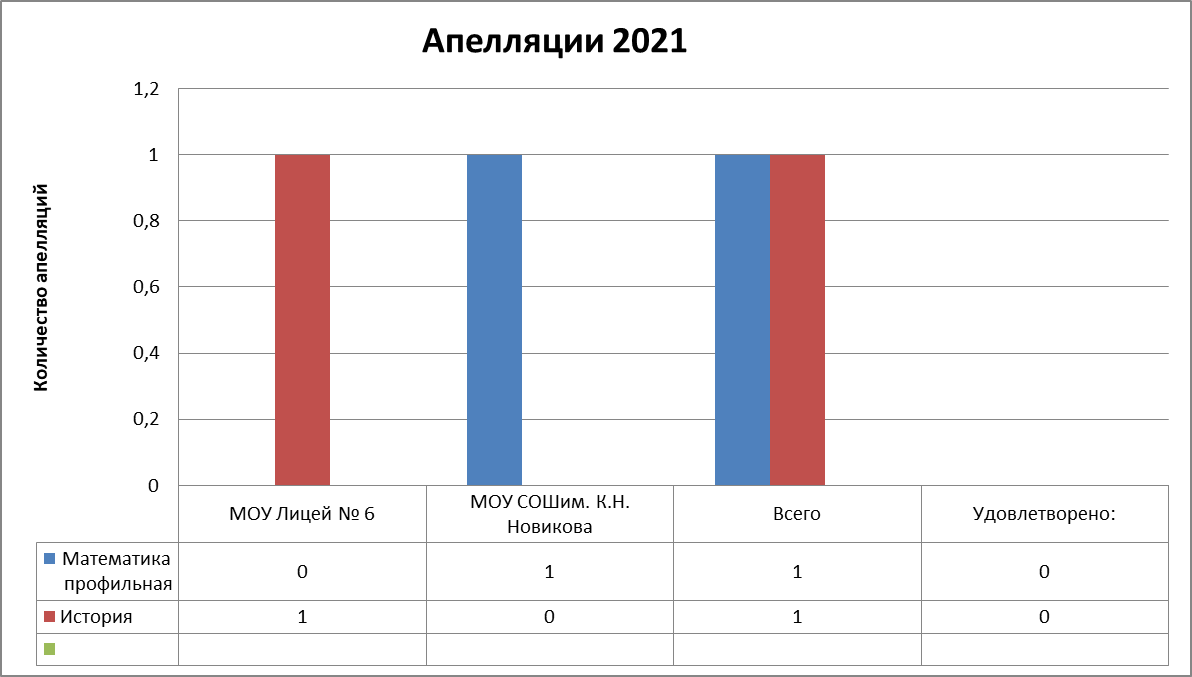 Апелляции о несогласии с выставленными баллами по математике профильной и истории, поданные участниками ЕГЭ были отклонены.ОУМатематикаРусский язык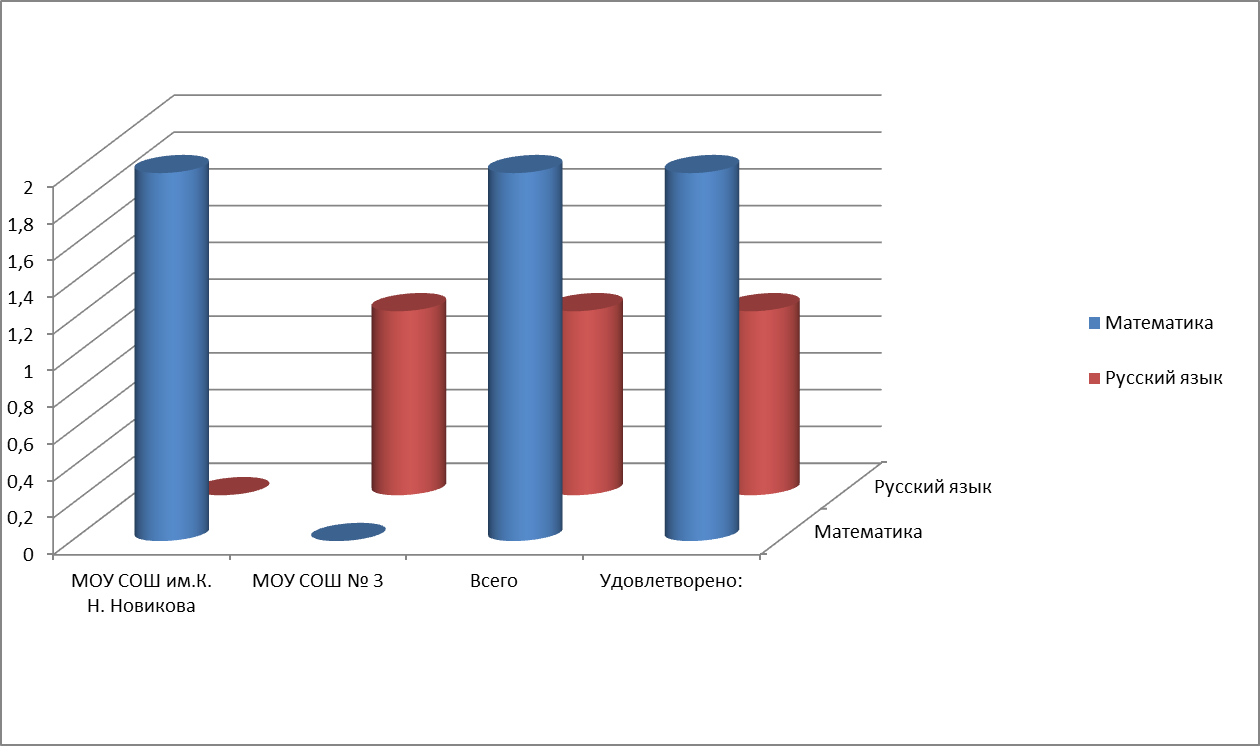 МОУ СОШ им. К.Н. Новикова20МОУ СОШ № 301Всего21Удовлетворено:21ОУМатематика профильнаяИсторияМОУ Лицей № 601МОУ СОШ им. К.Н. Новикова10Всего11Удовлетворено:00